Level                        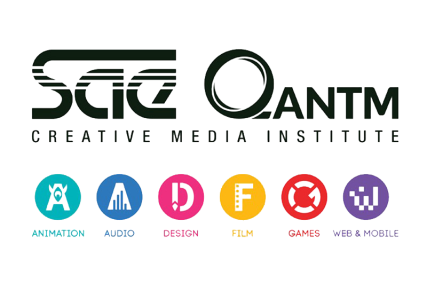 Design                             Document                         Designer: Tu Linh Quach (Luciana Vessalius)                                                                     GDS111 - Stephen WhittleSpace ©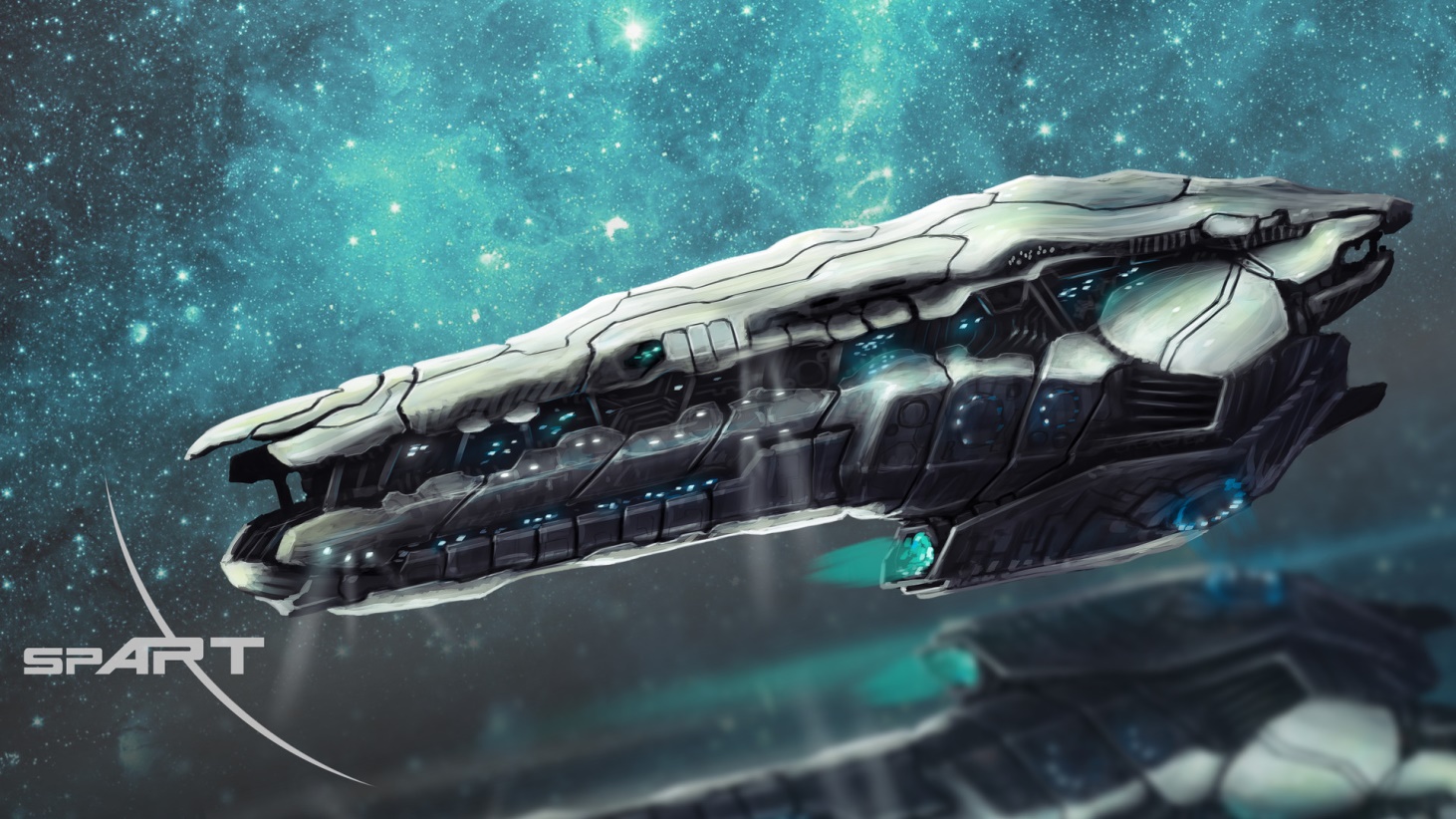 Table of contentQuick Summary	3Overview		3Map design and Details	4	Altitude measurement (in general)	6	Map Explanation	6	Players Guidance	6	Map Callouts	7		(5): Experiment room	7		Simulation/Illustration (Experiment room)	8		(H): Hall (and elevator (E2))	10		Simulation/Illustration (Hall)	11		(4): Storage	14		Simulation/Illustration (Storage)	15		(2) Private room	16		Simulation/Illustration (Private room)	17		(3) Meeting room	19		Simulation/Illustration (Meeting room)	20		(1): Control room	21		Simulation/Illustration (Control room)	22Quick SummaryThe Earth is under alien invasion and you (players) are abducted by them and brought to their space ship to another planet, at a different point of time. You wake up in an experiment glass tube where they confined and did experiment on you. Luckily, other experimental objects and you escape because some of strange uncontrollable power. You have to find yourself a way to survive and escape from that planet and also return to your time. While you are there, you find yourself a powerful power flows inside you and besides… you also find an extremely terrible secret…OverviewUnidentified planet, outside The Earth, distance: 7.3 billion light-years This level concentrates on alien’s space ship25:35:55 pm, Janleros 55th , 2814Oxygen condition: GoodVisibility - 100000 unitsBasic structure and theme: Sci-fi and fictionMaps Design and Detail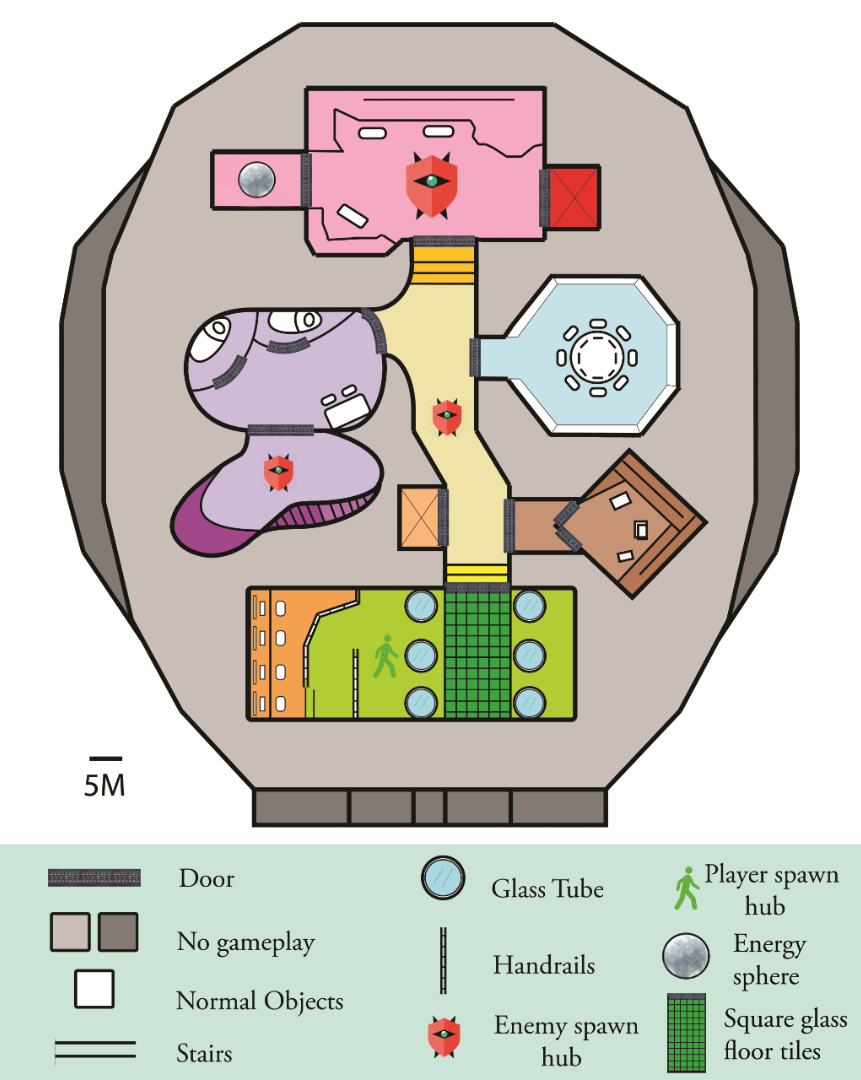 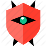 Altitude measurement (in general)Original height (ground height): 0mThe pink area (room (1)) is 20m lower than the other colors (or the ground)The room number (5) is 10m higher than other colors (or the ground) Note: Illustration images are included (see Map Callouts)Map Explanation(1): Control room(2): Private room(2a): bed room(2b): Observatory(3): Meeting room(4): Storage(5): Experiment room(H): Hall(S1): Stair 1(S2): Stair 2(S3): Stair 3(E1): Elevator 1(E2): Elevator 2Players GuidanceThere will be a notification when the players come close to an active objects:  for unknown objects or unknown places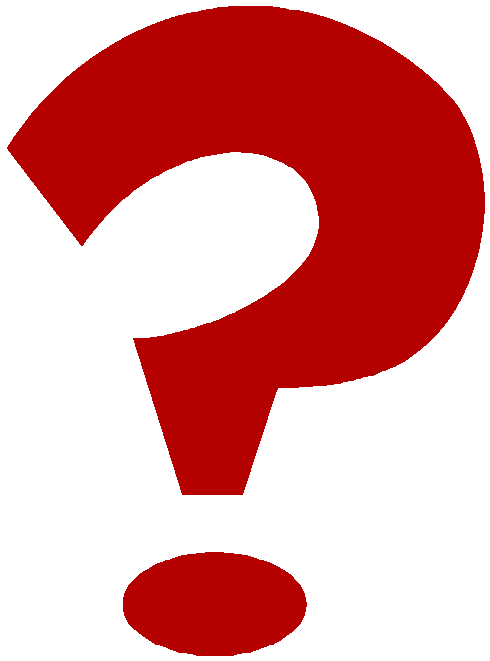 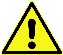    for alarming of threat around players   Lack of light area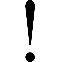        for alarming of hazardous around players, players may die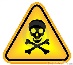 Execute a function (example: Search (for objects on            enemies’ bodies); Enter (the room, elevator))Map Callouts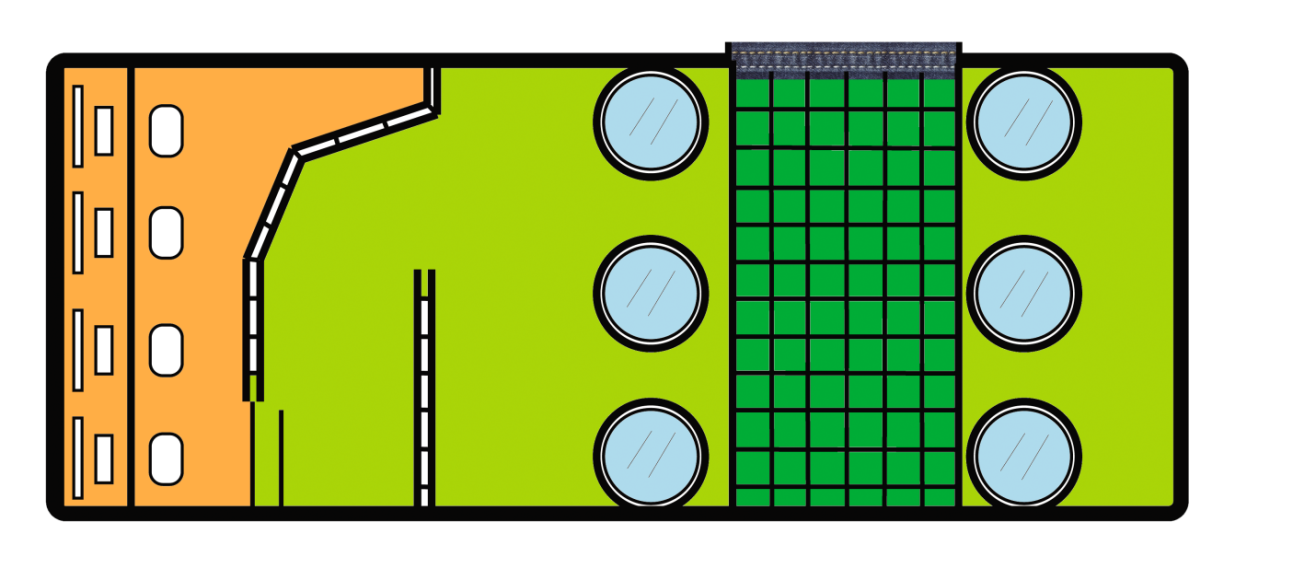 (5): Experiment room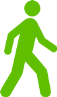 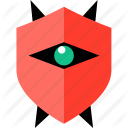 Height of the room: 5m, acreage: 50m x 20mTypes of cover in this area can be desks, chairs, tables, computers, glass tubes (used for experimental objects). The glass floor tiles (dark green) can be used as a good perspective from top down view so that players can see what down there.This experiment room is also the very first place where players wake up after being abducted. That is also the reason why a “player spawn hub” is placed at this room. (S3: stair 3) indicates a higher level of the orange area (1m higher), comparing with the yellow green area.Players can find their first weapon at the         red star area.  (Bio Rifle)This room is 10m higher than normal areas (see Simulation/Illustration) to stimulate players’ imaginary, while they move down to the stairs, they may wonder themselves what down there because the below area is quite dark and lack of light (due to the damage). And also, this height decreases players’ perspective  Simulation/Illustration (Experiment room)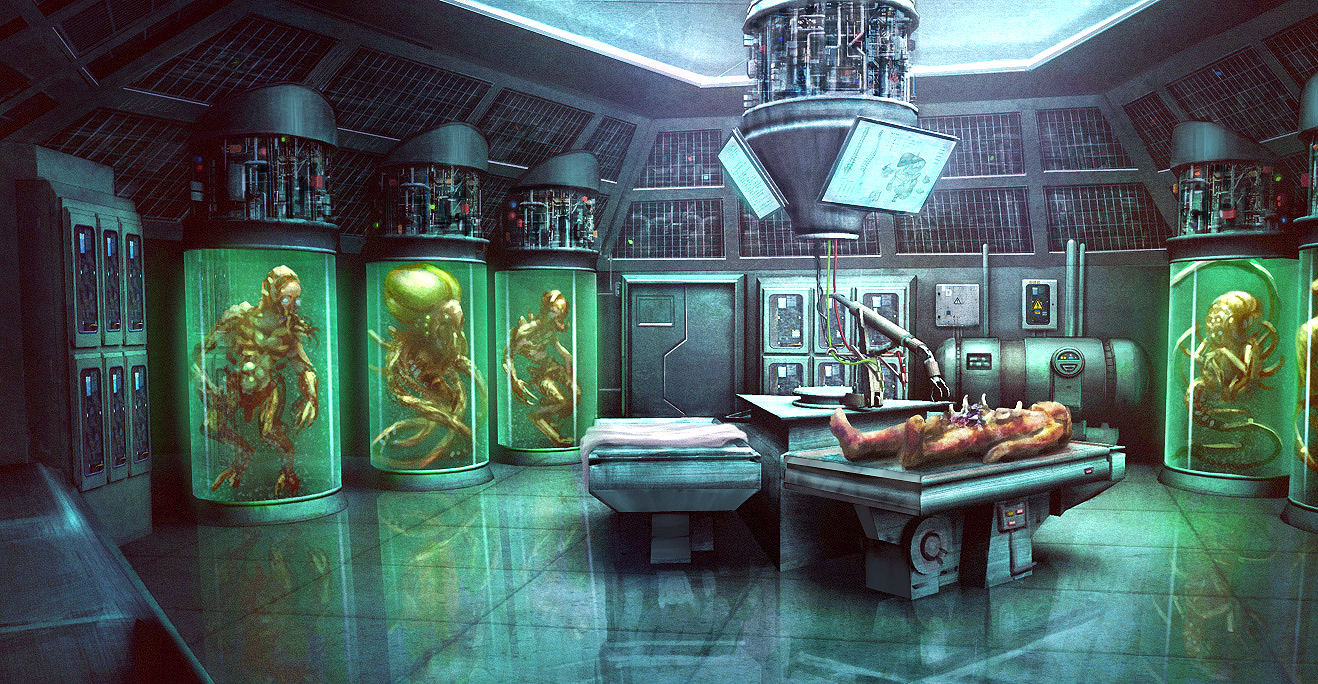 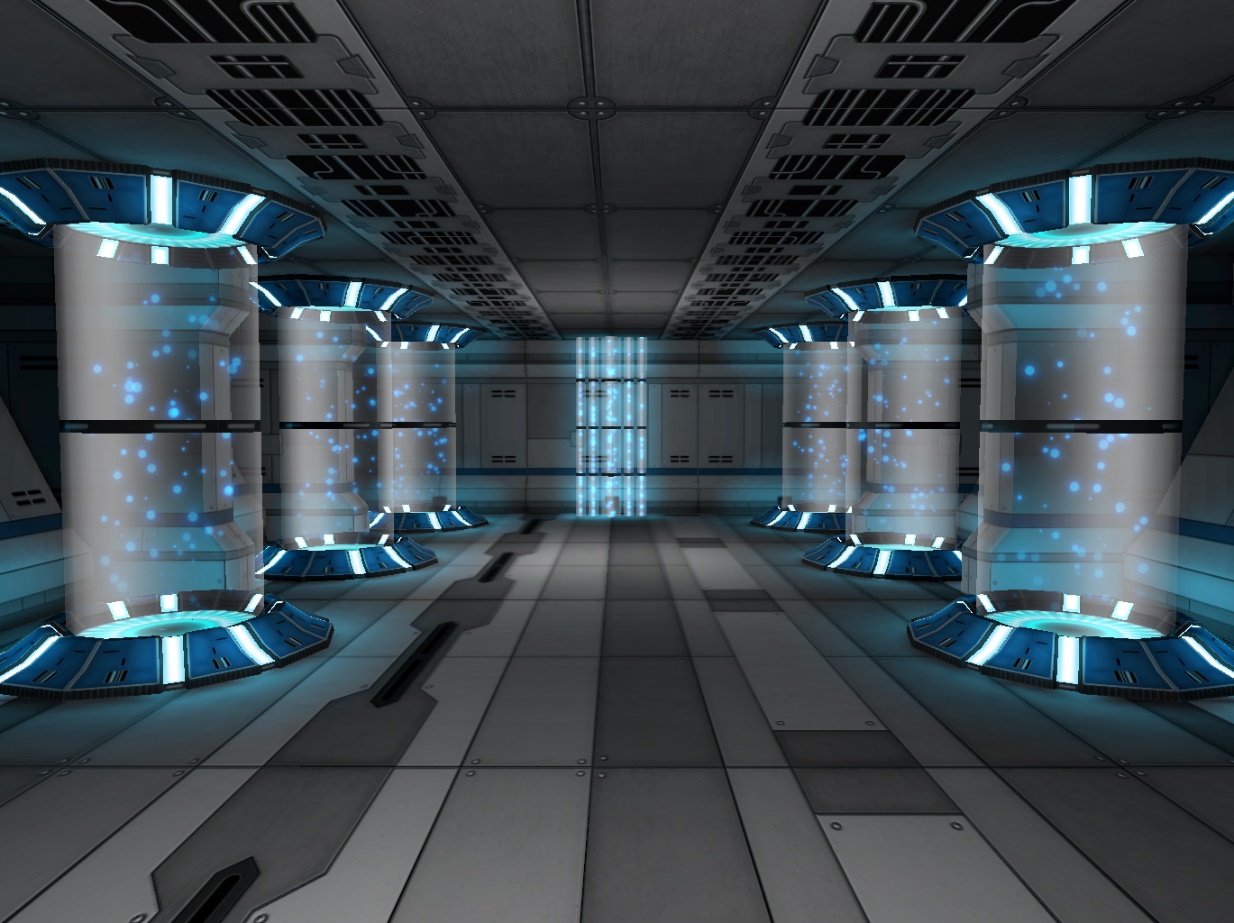 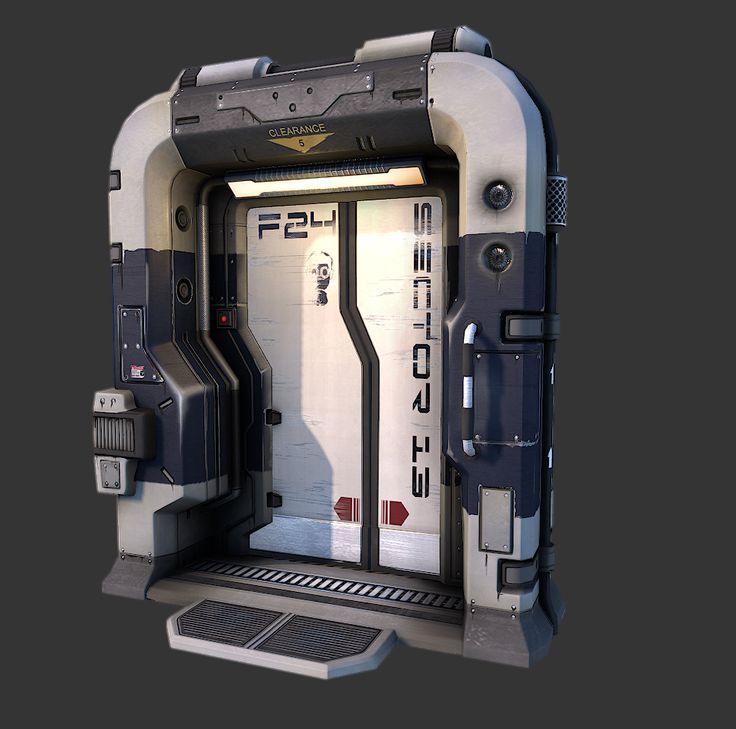 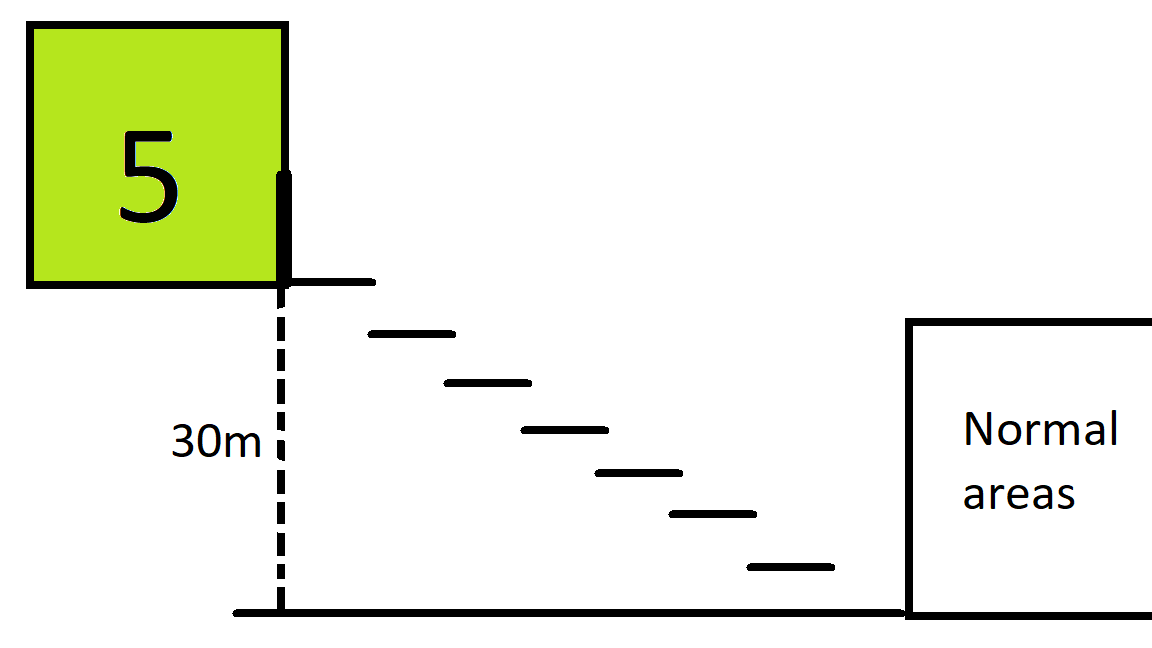 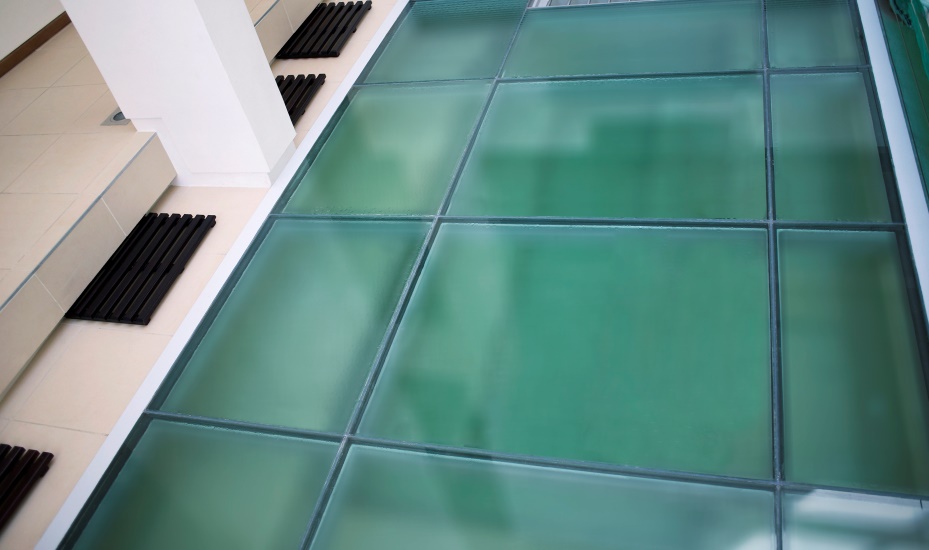 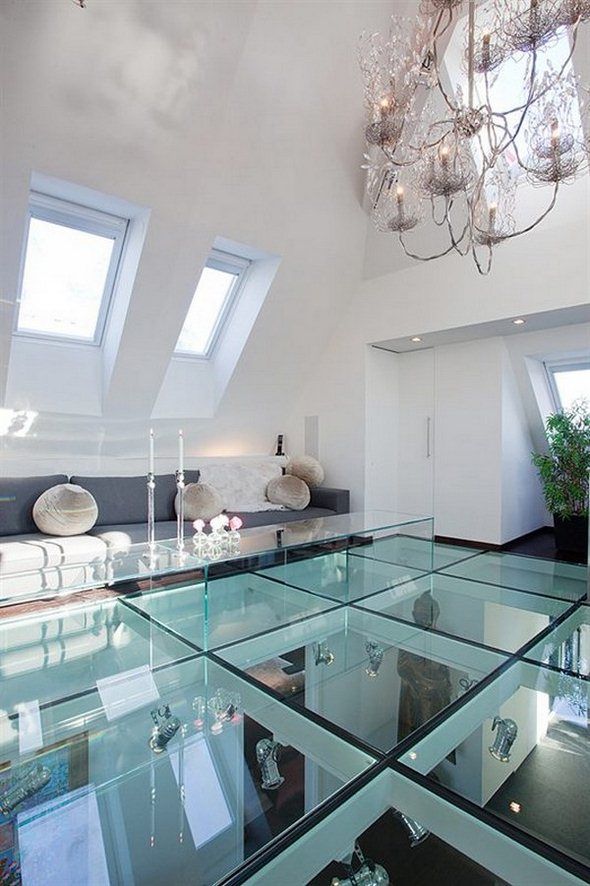 (H): Hall (and elevator (E2))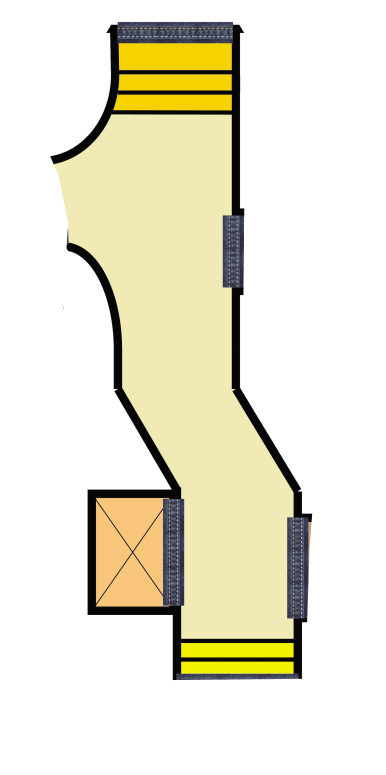 Height of the hall: 5mLong: 30m, width: 7mTypes of cover in this area can be some sci-fi machines and sci-fi structure for the hall. The hall will be quite dark, smoke and blinking light are also elements which will be implemented to the hall (due to the damage).Enemy will appear at enemy spawn hub, . Players can destroy by their weapon.Players can use elevator 2 (E2) to go up or down levels. However, some level are locked and require objects or missions to open.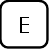 Simulation/Illustration (Hall)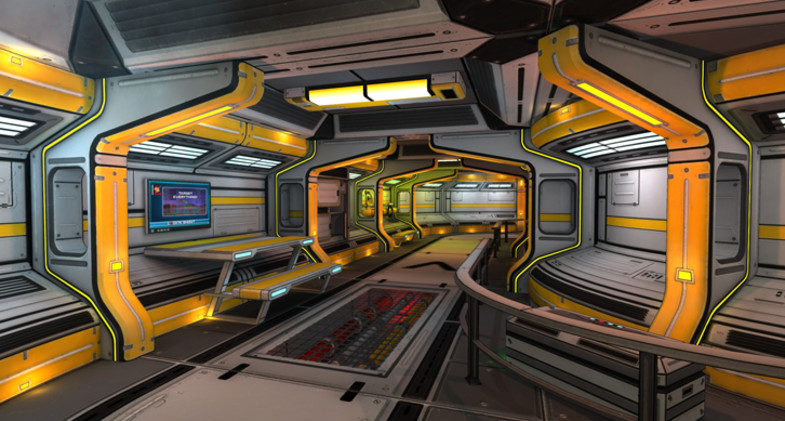 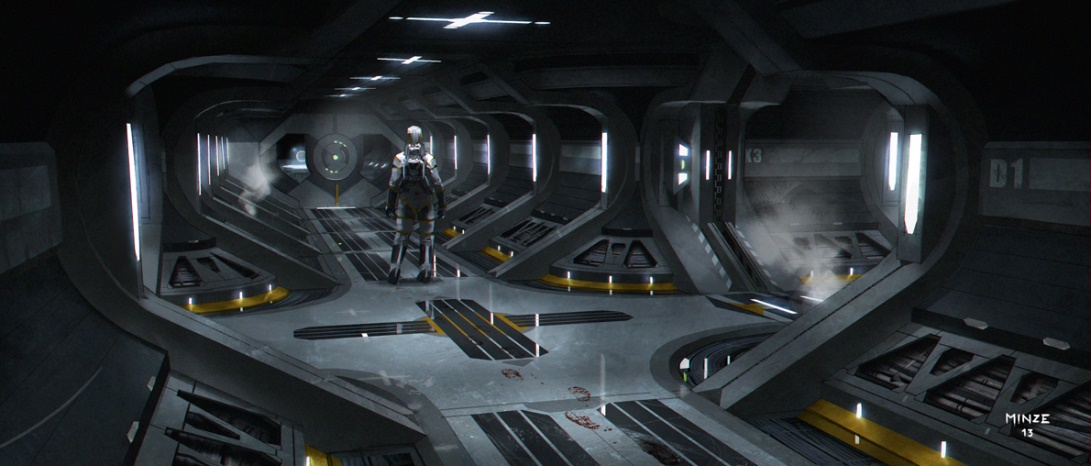 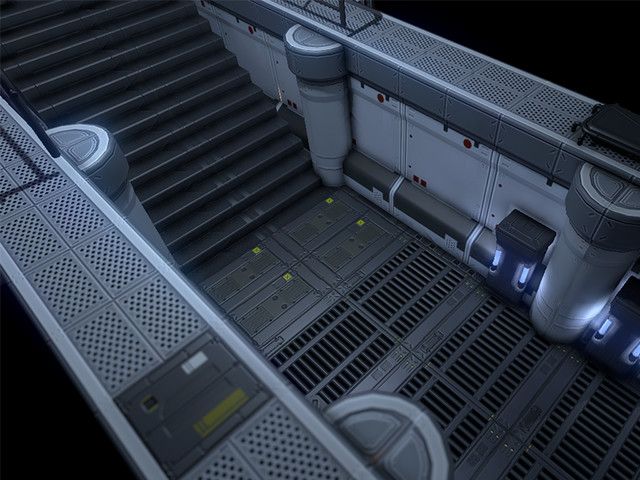 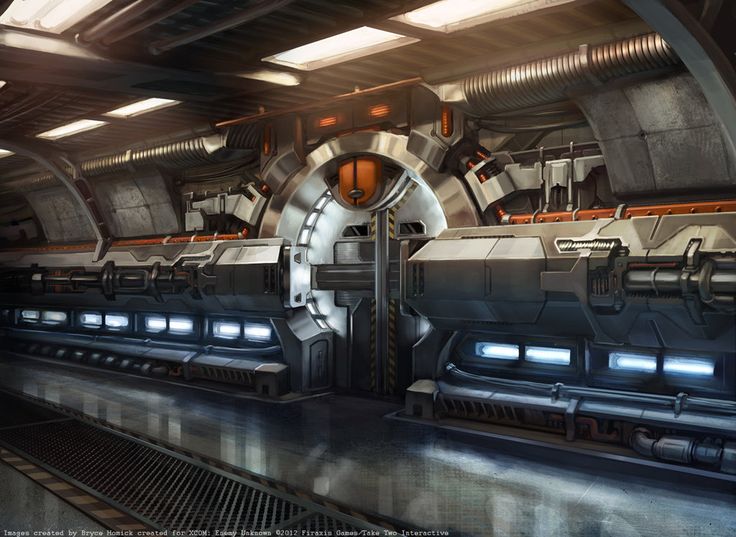 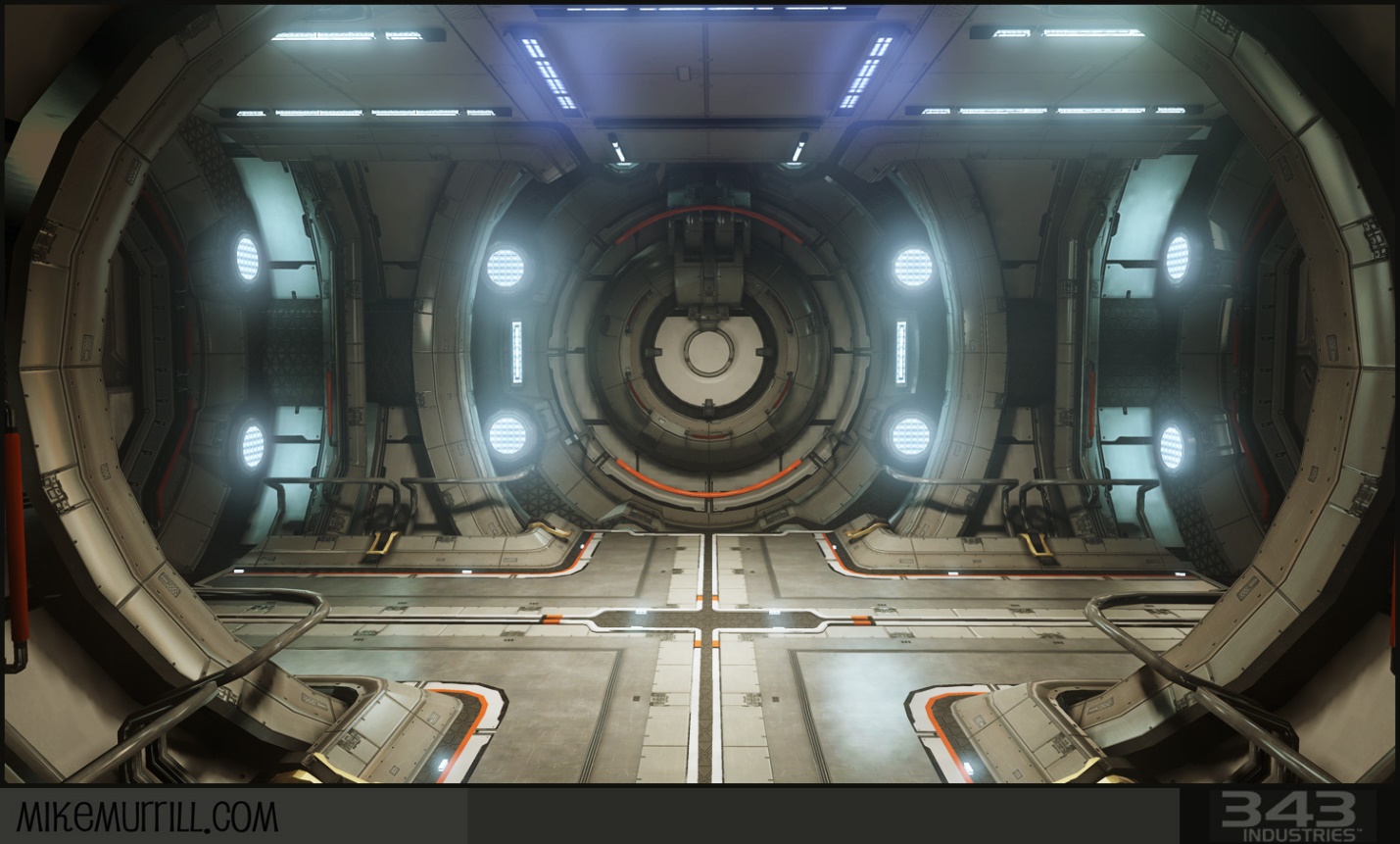 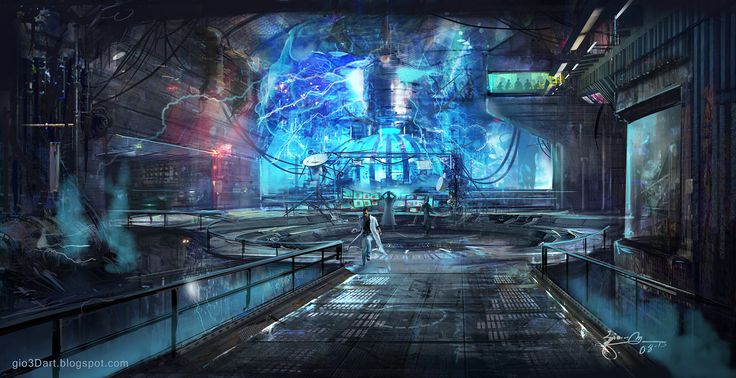 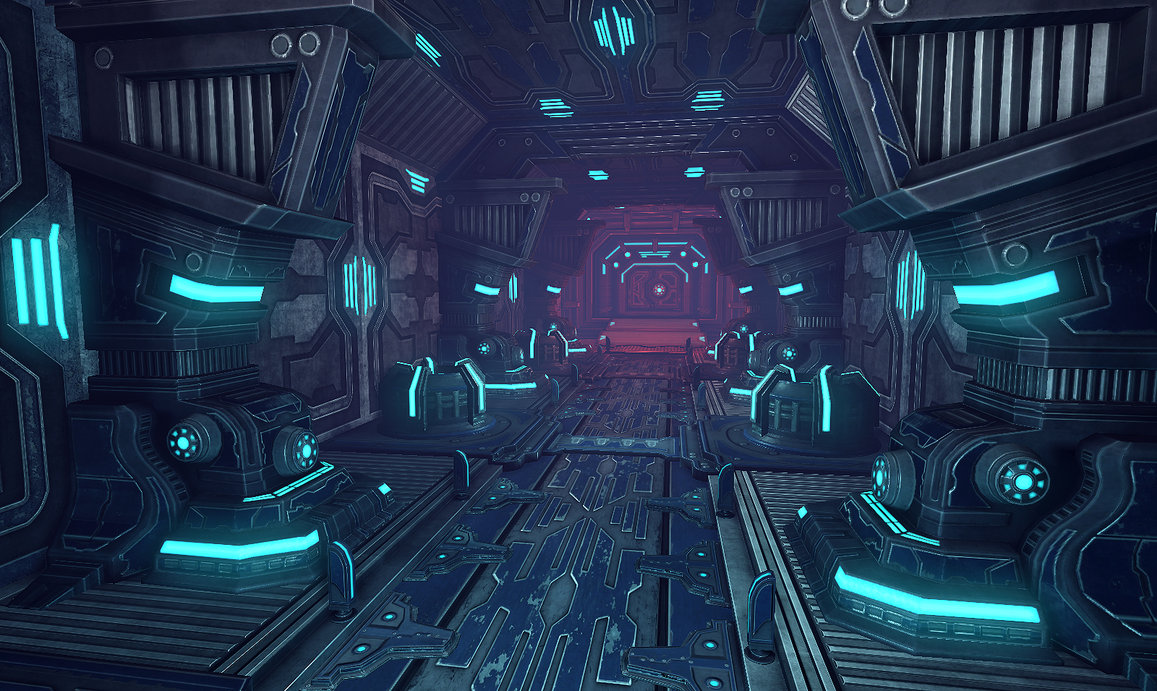 (4): Storage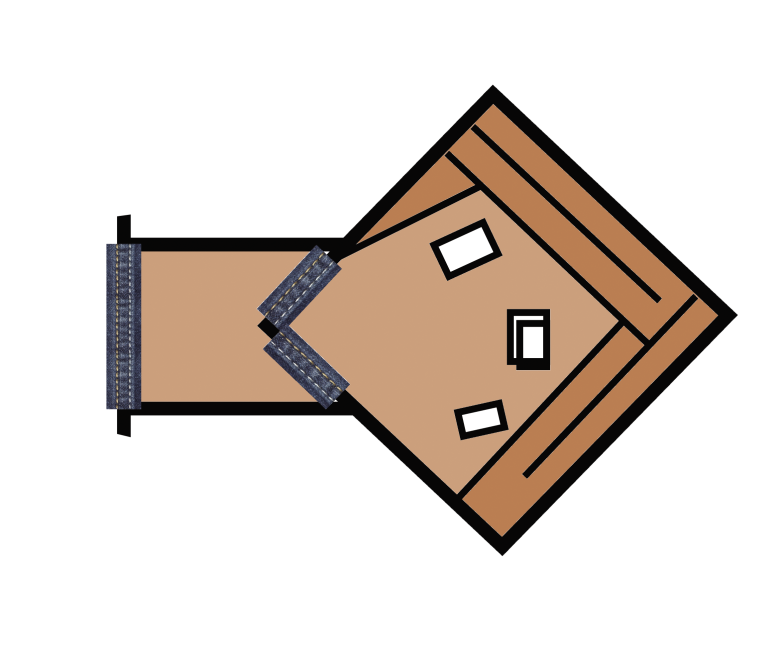 Height of the room: 10mAcreage: 15m x 15m, Long (see captions): 20mThe dark brown area is 5m higher than the floor (light brown area).Types of cover in this area Players can find and equip them to increase power.Weapons can be found here are Enforcer, Impact Hammer, Link Gun, Stinger Minigun, Bio Rifle, Flak Cannon, Rocket Launcher, Snipper Rifle, Translocator, Light Rifle, Grenade Launcher, Redeemer and so onSimulation/Illustration (Storage)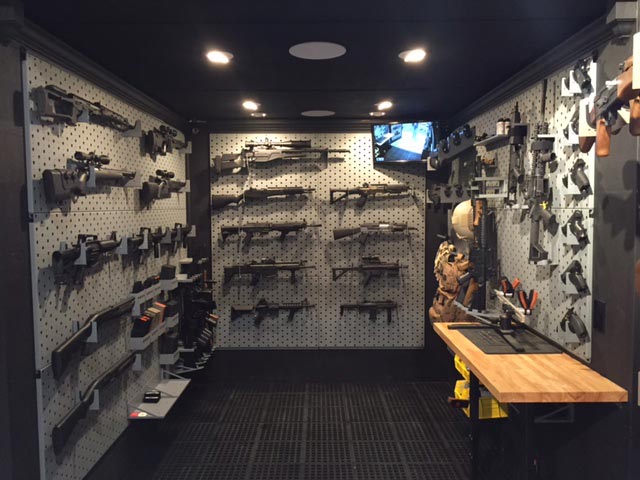 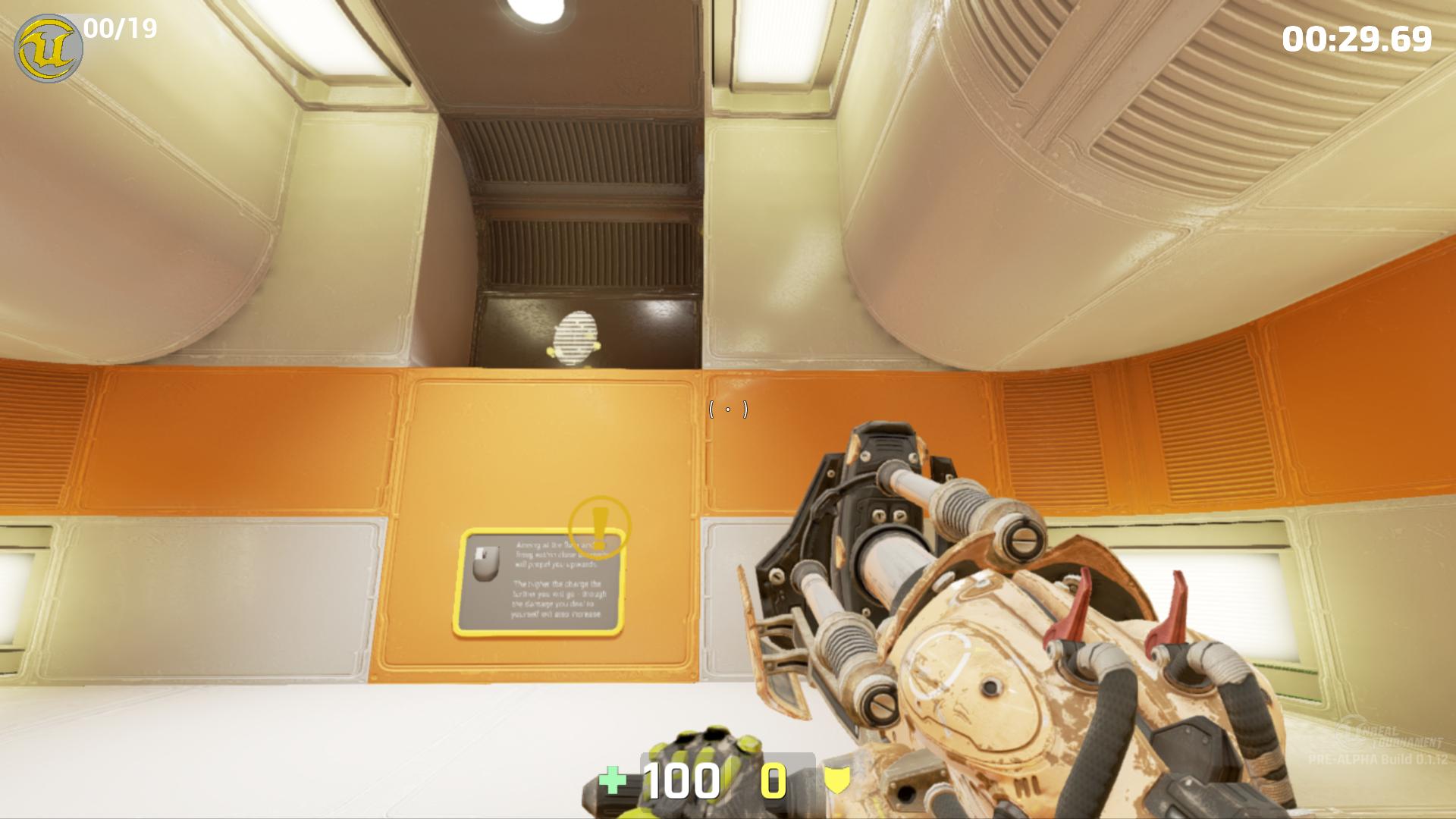 (2) Private room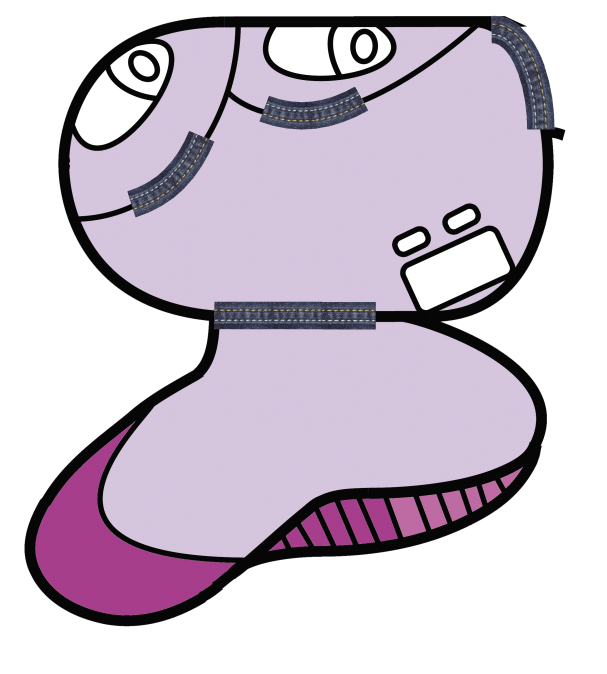 Height of the room: 5mAcreage: 20m x 15m (2a)      23m x 10m (2b)Types of cover in this area can be beds, desks, computers and some basic objects for a private roomEspecially, in Observatory, there is big glass window to look out the space to create a “sci-fi feeling” for players.In the bed room, collectible objects are placed.Simulation/Illustration (Private room)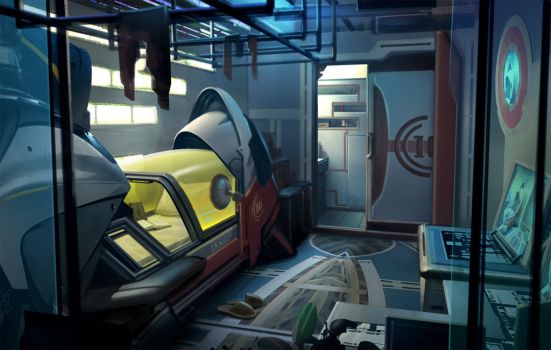 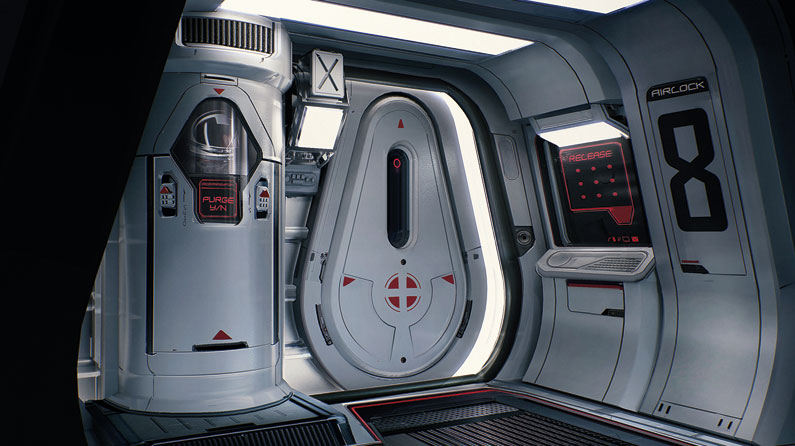 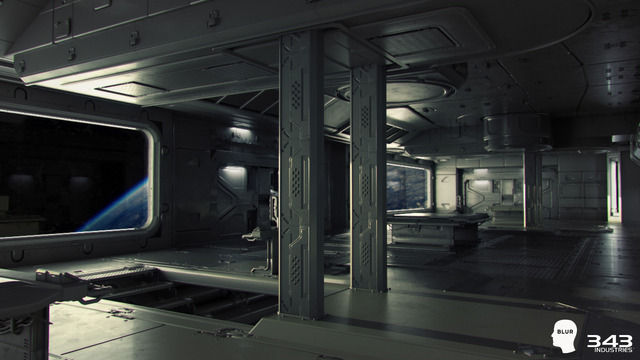 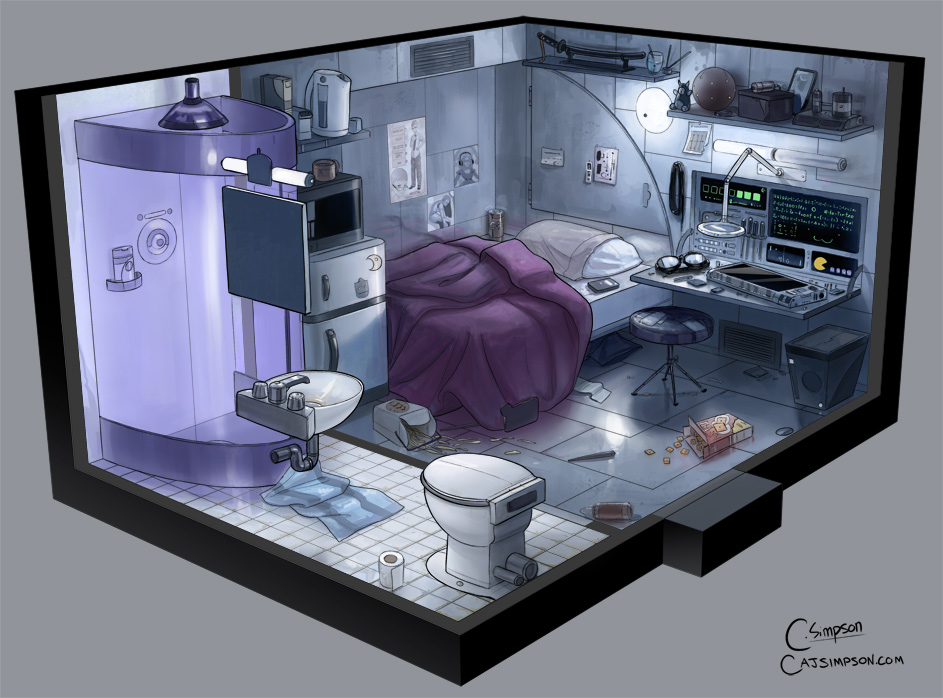 (3) Meeting room 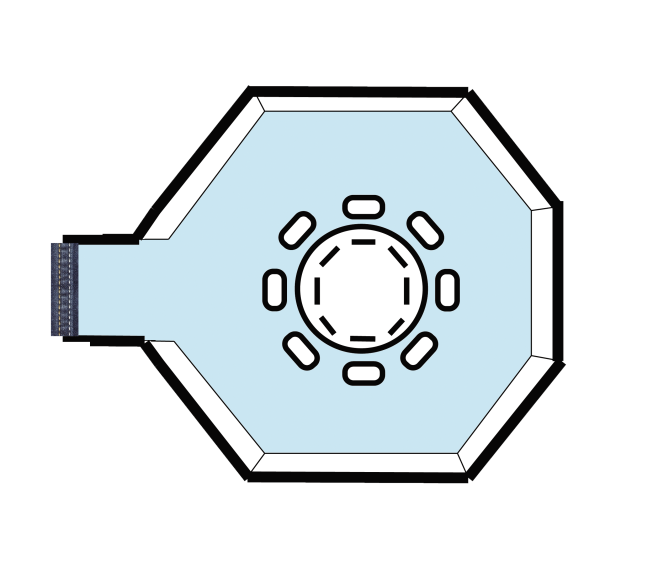 Height of the room: 5mLong: 18m, width: 15mTypes of cover in this area can be table, computers and some basic objects for a meeting roomEspecially, there are big glass windows to look out the space to create a “sci-fi feeling” for players.Collectible objects are placed.Simulation/Illustration (Meeting room)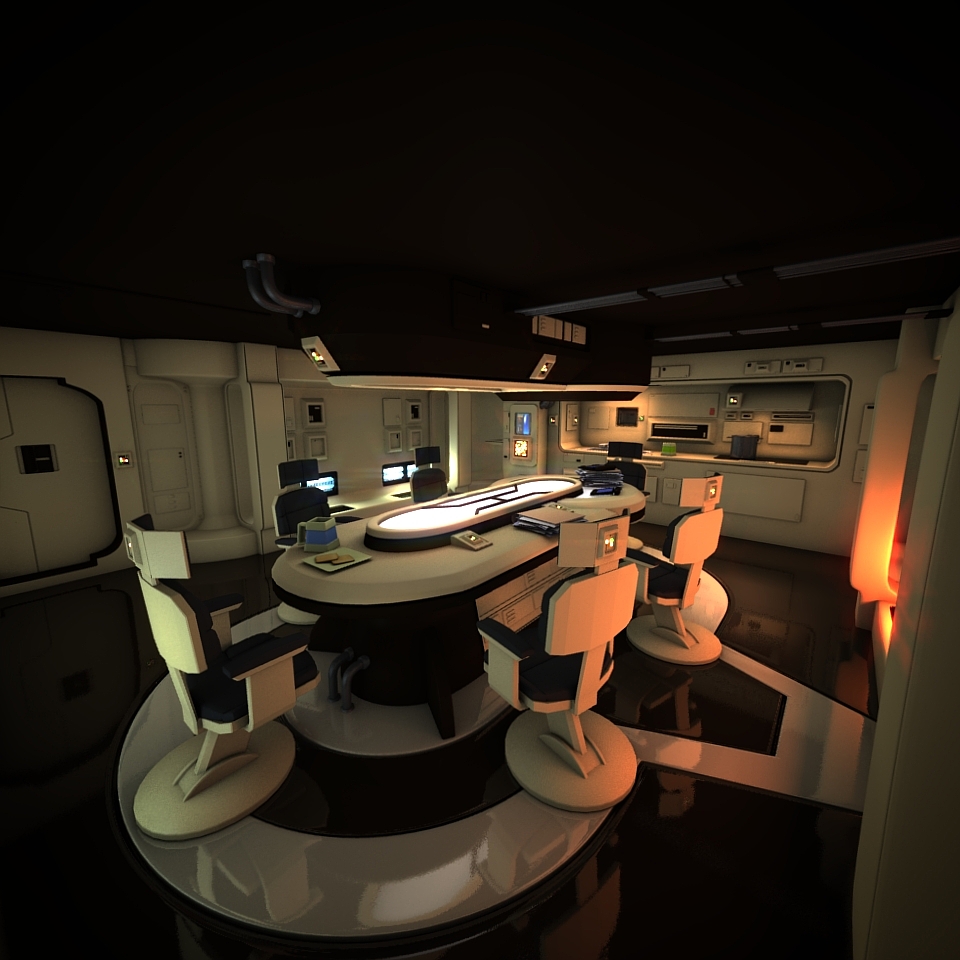 (1): Control room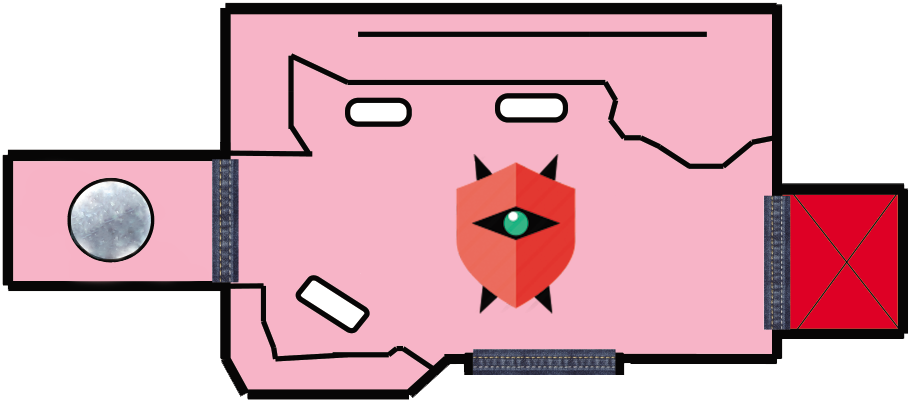 The first thing about this room is that it is not accessible and requires (or code) key to open the door. Types of cover in this area can be control tables, which is placed along the room, and some chairs for sitting. Besides, a secret elevator is placed. It is tightly closed and very difficult to have a security code to open the elevator door.It also takes numerous steps to have key/code to open. to take permission of control The energy sphere in (1a) keeps mostly energy source for whole space ship. And it cannot be destroyed. Players can charge their weapons or armors here.This room is 20m lower than normal areas (see Simulation/Illustration) and (due to the damage). This will create a nervous feeling for players. And also, it will restrict players from getting an access to that room..2 CSimulation/Illustration (Control room)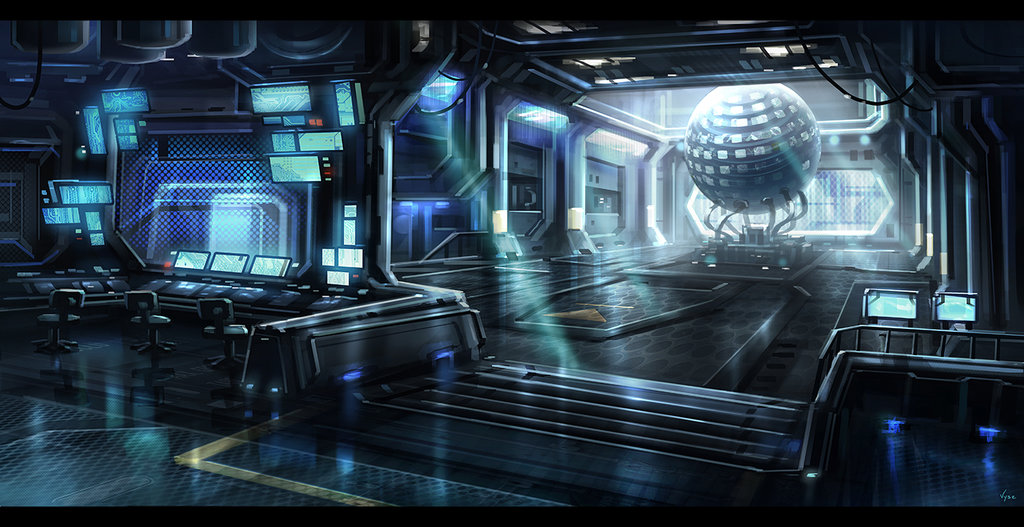 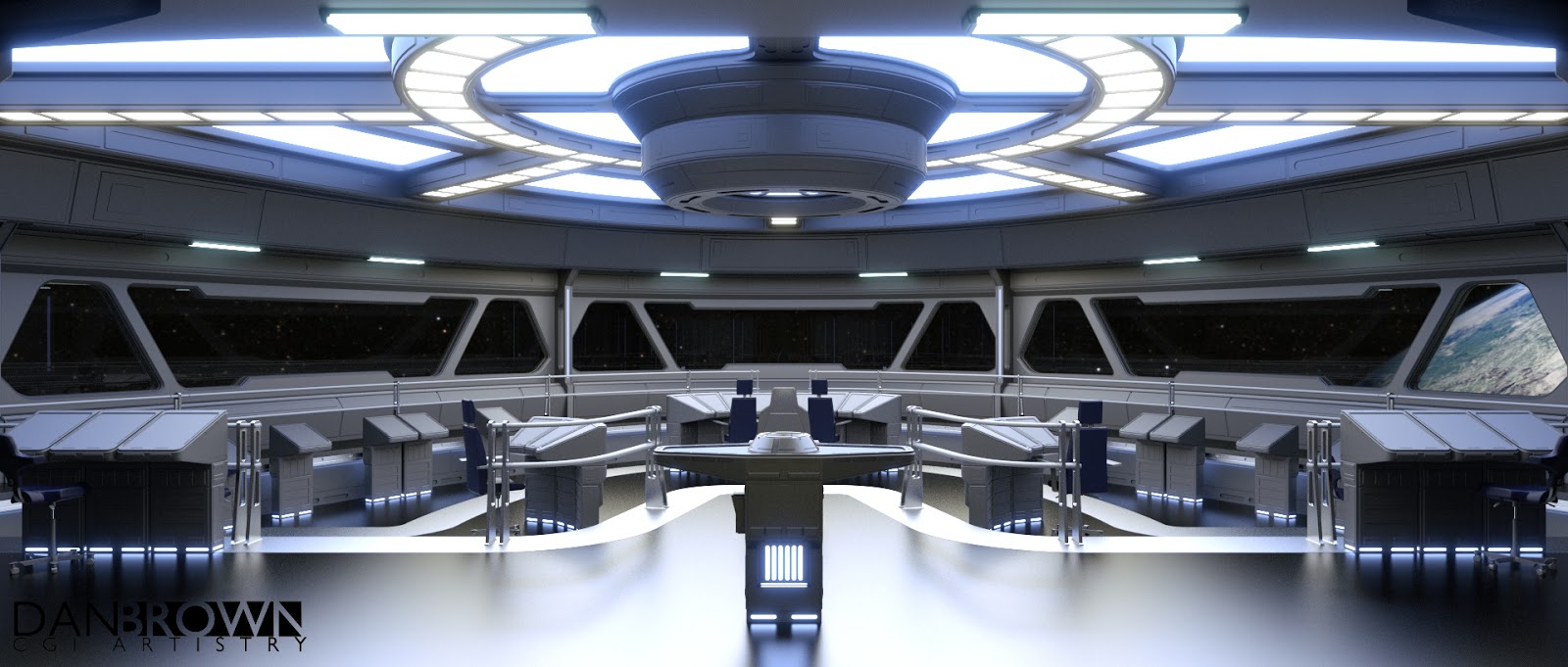 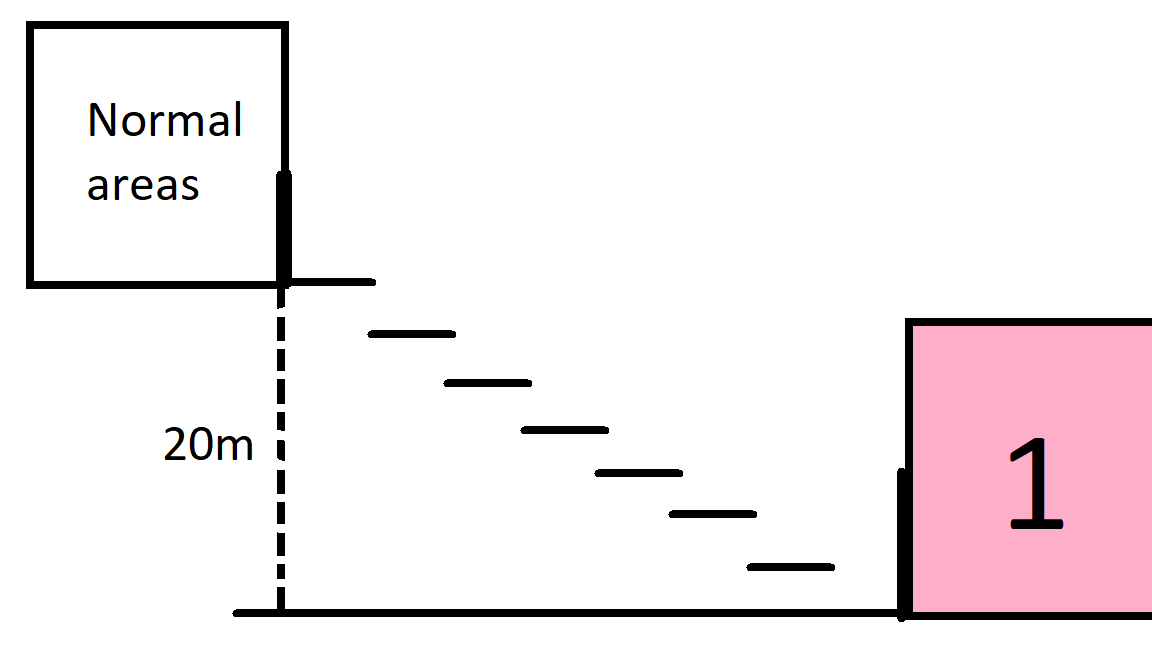 